臉書退燒 每月數百萬人棄守中央社 – 2013年4月30日 下午4:44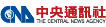 （中央社記者黃貞貞倫敦29日專電）分析師指出，社群網站「臉書」在美國、英國及歐洲市場的擴張已呈停滯，每個月約有數百萬人「棄守」臉書，轉向其它社群網站。英國媒體報導，根據分析公司SocialBakers的統計，3月份臉書在美國的使用者流失600萬人，英國減少140萬人，過去6個月來，美國用戶流失900萬人，英國則減少200萬人，數字十分可觀。不僅如此，臉書在加拿大、西班牙、法國、德國及日本等地，原本都有廣大的愛用者，現在同樣面臨人氣消退的問題。Enders Analysis公司新媒體專家莫德（Ian Maude）指出，臉書在美國和英國面臨的問題是，多數人都有臉書帳戶，他們開始對臉書感到有點厭煩，大家想試用其它新的社群網站。根據SocialBakers的統計，臉書在南美洲仍在成長，3月份在巴西就增加6%，達7000萬人，在印度則成長4%，達6400萬人，顯示仍有再成長的空間。但在已開發國家市場，臉書人氣已出現衰退。分析師認為，臉書使用者的高峰已過，1月時全球使用者人數達10.5億，2月跌了2000萬人，4月才再出現成長。報導說，網友喜新厭舊，分享照片的網站Instagram在1年前被臉書併購前，18個月就有3000萬名用戶，非常受年輕網友歡迎。另1個主要用在手機上的社群網站Path，使用者只能有150位傳訊息的朋友，每週新增用戶100萬人，最近已衝破900萬人，1個週末就有50萬名委內瑞拉網友登記使用。1020429中央通訊社，臉書退燒 每月數百萬人棄守，http://tw.news.yahoo.com/%E8%87%89%E6%9B%B8%E9%80%80%E7%87%92-%E6%AF%8F%E6%9C%88%E6%95%B8%E7%99%BE%E8%90%AC%E4%BA%BA%E6%A3%84%E5%AE%88-084452140.html，2013/4/30。黑莓執行長預測平板電腦將消失（中央社記者張若霆多倫多1日專電）加拿大黑莓公司推出帶有真正鍵盤的Q10智慧型手機後，執行長海恩斯（Thorsten Heins）表示，平板電腦數年內即將被智慧型手機取代。海恩斯5月29日在與美國智庫密爾肯研究院（Milken Institute）發展部主管迪提吉歐（RichardDitizio）會談時表示，當人們愈來愈多利用智慧型手機功能時，平板電腦將會被取代。美國「華盛頓郵報」也引述海恩斯報導，今後數年內，智慧型手機將成為電腦主體，可以連接各種硬體，包括鍵盤、螢幕等。彭博社（Bloomberg）報導，海恩斯在接受訪問時曾預測，5年內平板電腦將會消失。他說，辦公室內可能還會使用大螢幕，但平板電腦並非很好的商業用具，故沒有理由繼續存在。有人認為，海恩斯的預言可能是因為黑莓推出平板電腦失敗之故。黑莓平板電腦推出後，銷售情形不佳，在降價後，情況仍不見改善。黑莓公司今後是否還會繼續生產平板電腦，目前尚不確定。海恩斯表示，黑莓公司將視新推出的Z10及Q10智慧型手機平台成功情形，再決定是否繼續生產平板電腦。Canada.com網路新聞報導，如果海恩斯對行動電腦的未來真有遠見的話，那麼黑莓公司也不會落到今天，在後面苦苦追趕對手的窘境。國際數據資訊（IDC）今天公布的統計資料顯示，今年第1季全球平板電腦的銷售量較去年同期上升了142.4%。今年第1季全球平板電腦的出貨量幾乎與去年前半年的出貨量同。平板電腦受歡迎的程度，至目前為止尚看不出有衰退的跡象。1020502張若霆，黑莓執行長預測平板電腦將消失，http://news.msn.com.tw/news3136171.aspx，2013/5/2 討論議題請小組列舉各種原因並探討近年來Facebook為何風行，並探討Facebook是否開始退燒，及列舉三個以上的理由。如果你是Facebook的決策人員，應該如何因應每月數百萬人棄守的現象？具體措施為何？如果你是Facebook的程式開發團隊，Facebook應該增加哪些功能？請舉出三個以上並說明其優缺點。小組就黑莓公司執行長的預測，探討未來5年內平板電腦是否會消失(停止供應平板電腦)？各舉出三個以上會消失及不會消失的理由並探討。小組就現在的科技發展，探討未來3年內，何種軟硬體會急速風行？並個別列出三個以上的理由。 小組針對以上案例設計一個討論題目，並列舉各方意見，對其做探討並試著下結論。學習單學習單學習單學習單學習單學習單1. 請小組列舉各種原因並探討近年來Facebook為何風行，並探討Facebook是否開始退燒，及列舉三個以上的理由。a. 近年來Facebook為何風行：b.Facebook是否開始退燒請列舉三個以上的理由：c.自我歸納(我的見解或小組結論)：d.相關資料蒐集：2. 如果你是Facebook的決策人員，應該如何因應每月數百萬人棄守的現象？具體措施為何？2. 如果你是Facebook的決策人員，應該如何因應每月數百萬人棄守的現象？具體措施為何？a.如何處理或因應：a.如何處理或因應：b.具體措施：c.具體措施可能的成效分析：d.自我歸納(我的見解或小組結論)：d.自我歸納(我的見解或小組結論)：c相關資料蒐集：c相關資料蒐集：3. 如果你是Facebook的程式開發團隊，Facebook應該增加哪些功能？請舉出三個以上並說明其優缺點。3. 如果你是Facebook的程式開發團隊，Facebook應該增加哪些功能？請舉出三個以上並說明其優缺點。a. Facebook應該增加哪些功能：a. Facebook應該增加哪些功能：b. 所增加功能的優點：c. 所增加功能的缺點：d.自我歸納(我的見解或小組結論)：d.自我歸納(我的見解或小組結論)：e.相關資料蒐集：e.相關資料蒐集：4. 小組就黑莓公司執行長的預測，探討未來5年內平板電腦是否會消失(停止供應平板電腦)？各舉出三個以上會消失及不會消失的理由並探討。a. 未來5年內平板電腦會消失的理由：b. 未來5年內平板電腦不會消失的理由：c.自我歸納(我的見解或小組結論)：d.相關資料蒐集：5. 小組就現在的科技發展，探討未來3年內，何種軟硬體會急速風行？並個別列出三個以上的理由。 a. 未來3年內，何種軟硬體會急速風行：b. 請個別列出軟硬體會急速風行的理由：c.自我歸納(我的見解或小組結論)：d.相關資料蒐集：6. 小組針對以上案例設計一個討論題目，並列舉各方意見，對其做探討並試著下結論。討論題目：a各方意見：b自我歸納(我的見解或小組結論)：c相關資料蒐集：